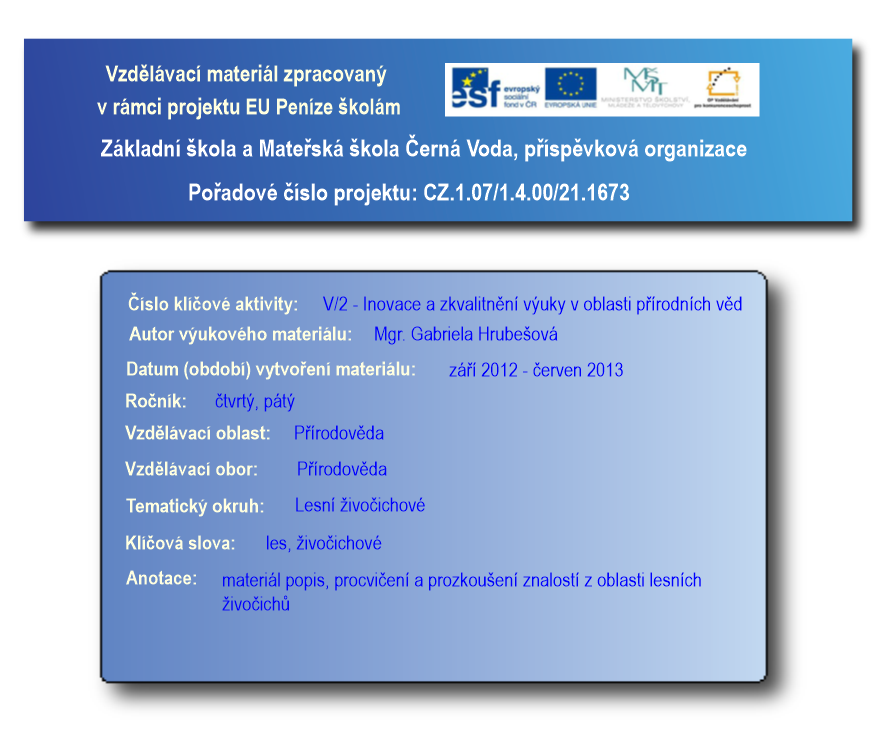 Lesní živočichovéV lese žije mnoho zvířat, některá žijí pouze v lesích, některé můžeme vidět i jinde.Prase divokéHlavu má prodlouženou v rypák, má černošedou srst. Žije ve stádech.Živí se kořínky, semeny, plody rostlin a drobnými živočichy.Mláďata se nazývají selata, jsou světlá s tmavými pruhy. Samci se říká kanec a samici bachyně.Jelen evropskýSamci jsou větší, mají mohutné parohy, samici se říká laň a nemá žádné parohy, mládě se nazývá kolouch.Jelen je býložravec.Každý rok v únoru a březnu shazují parohy a narůstají jim nové.Srnec obecnýJe to býložravec, velmi rychle běhá. Mají výborný sluch a zrak.Mládě má světlou srst s bílými skvrnami. Veverka obecnáPohybuje se v korunách stromů.Má ostré drápy, díky kterým šplhá po stromech. Její velký ocas jí pomáhá udržovat rovnováhu.Živí se semeny, plody, houbami, pupeny a výhonky.Kuna lesníJe to šelma velká asi jako kočka. Má černohnědou srst a na hrudi světlou skvrnu.Rychle šplhá po stromech a loví drobné lesní živočichy.Liška obecnáLiška je lesní šelma. Vyhrabává hluboké nory s několika východy. Je všežravec.Liška je přenašeč vztekliny.Datel černýJe celý černý jen na hlavě má červenou čepičku. Hnízdí v dutinách stromů, má velmi silný zobák.Mravenec lesníStavějí si mraveniště, v jednom jich žijí tisíce. Každý má svou funkci – dělnice, královna, samečkové.Zimu přečkávají ve ztuhlém stavu. Živí se rostlinami a drobnými živočichy.Klíště obecnéŽiví se sáním krve na savcích i ptácích. Přenáší tak řadu infekčních nemocí. Vyskytuje se ve vlhkých lesích a loukách.Kukačka obecnáNestaví si vlastní hnízdo, snese vajíčka do cizího hnízda. Mládě kukačky je velmi žravé, rychle roste a vytlačí z hnízda jiná mláďata.V lese roste plno dalších zvířat např.: jezevec lesní, zmije obecná, ještěrka obecná, lýkožrout smrkový, bekyně mniška, zajíc polní, muflon.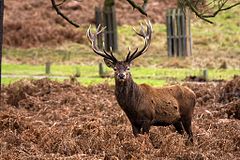 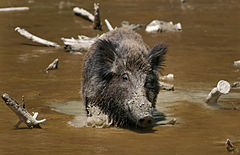 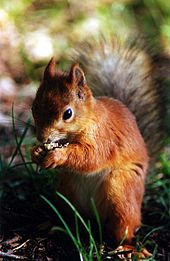 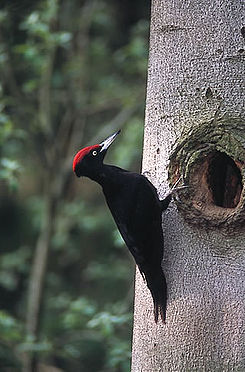 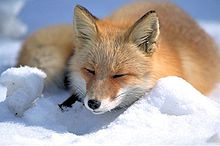 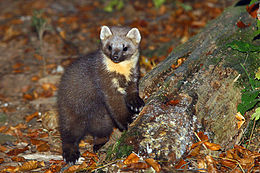 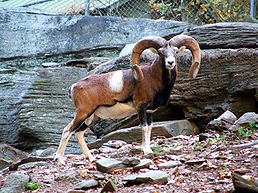 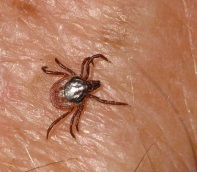 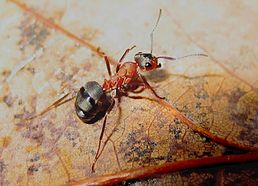 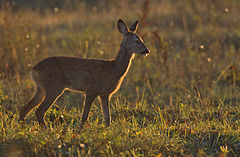 Poznej z hádanky o jakého lesního živočicha se jedná a napiš jeho název:Ťuky, ťuky, ťuk,telegramy vyklepávána stoletý dub.Pozor! Důležitá zpráva:Dřevo, které postonává,slavný doktor bez řečíproklepe a vyléčí.Šlape tiše nekřičí,staví si dům v jehličí.Díky svojí píli,nemá dlouhou chvíli.Kuku, kuku volá v lese,v cizí hnízdo vejce nese.Zaškrtni správnou odpověď:Může se živit se prase divoké také lesními plody? Mají srny parůžky?Je liška savec? Odráží se veverka při skoku předníma nohama?Má kuna dlouhý ocas? Datel má žlutou čepičku. Je jestřáb dravec? Dokáže si kukačka postavit hnízdo?Má zmije na hřbetě rovnou čáru? Je ještěrka plaz? Upadne slepýši při napadení ocásek jako ještěrce? Má mraveniště také podzemní část?Mládě prasete divokého se nazývá sele.Klíště obecné saje krev pouze z lidí.Samici srnce se říká laň. Přenáší klíště nějaké nemoci? Zdroje obrázků: http://cs.wikipedia.org/wiki/Soubor:Wild_Boar_Habbitat_3.jpghttp://cs.wikipedia.org/wiki/Soubor:Capreolus_capreolus_(Marek_Szczepanek).jpghttp://cs.wikipedia.org/wiki/Soubor:Martes_martes_crop.jpghttp://cs.wikipedia.org/wiki/Soubor:Ixodes.ricinus.searching.jpghttp://cs.wikipedia.org/wiki/Soubor:Mouflon_2.jpghttp://cs.wikipedia.org/wiki/Soubor:Mrowka_rudnica_formica_rufa_small.jpghttp://cs.wikipedia.org/wiki/Soubor:Schwarzspecht.jpghttp://cs.wikipedia.org/wiki/Soubor:Vulpes_vulpes_laying_in_snow.jpghttp://cs.wikipedia.org/wiki/Soubor:Kurre5.jpghttp://cs.wikipedia.org/wiki/Soubor:Red_Deer_Stag.jpg